                                                                                                                                                                                                        О Т К Р Ы Т О Е    А К Ц И О Н Е Р Н О Е     О Б Щ Е С Т В О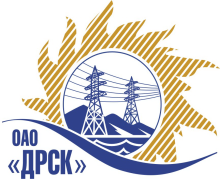 ПРОТОКОЛрассмотрения заявокПРЕДМЕТ ЗАКУПКИ:Открытый запрос предложений (ЭТП) на право заключения Договора на выполнение работ: Закупка № 2663 - Реконструкция УТП Гомелевка для нужд филиала ОАО «ДРСК»  «Амурские электрические сети».Закупка проводится согласно ГКПЗ 2014г. года, раздела  2.2.1 «Услуги ТПиР» № 2663 на основании указания ОАО «ДРСК» от  20.08.2014 г. № 211.Плановая стоимость закупки:  6 998 770,00  руб. без НДС.ПРИСУТСТВОВАЛИ: постоянно действующая Закупочная комиссия 2-го уровня.ВОПРОСЫ, ВЫНОСИМЫЕ НА РАССМОТРЕНИЕ ЗАКУПОЧНОЙ КОМИССИИ: О признании предложений соответствующими условиям закупки.О предварительной ранжировке предложений.О проведении переторжкиРАССМАТРИВАЕМЫЕ ДОКУМЕНТЫ:Протокол вскрытия конвертов от 02.09.2014г. № 505/УТПиР-ВИндивидуальное заключение Майорова А.А.Индивидуальное заключение Моториной О.А.Индивидуальное заключение Лаптева И.А.ВОПРОС 1 «О признании предложений соответствующими условиям закупки»ОТМЕТИЛИ:Предложения ООО "Теплосервис-Комплект" (675000, Россия, Амурская обл., г. Благовещенск, ул. Зейская, д. 319, корп. 1), ООО "ЭК "СВЕТОТЕХНИКА" (675029, Россия, Амурская обл., г. Благовещенск, ул. Артиллерийская, д. 116), ООО "НПФ "Востокпромавтоматика" (675000, Амурская обл., г. Благовещенск, ул. Амурская, д. 208, оф. № 3) признаются удовлетворяющим по существу условиям закупки. Предлагается принять данные предложения к дальнейшему рассмотрению.ВОПРОС 2  «О предварительной ранжировке предложений Участников закупки»ОТМЕТИЛИ:В соответствии с требованиями и условиями, предусмотренными извещением о закупке и Закупочной документацией, предлагается ранжировать предложения следующим образом: ВОПРОС 3 «О проведении переторжки»ОТМЕТИЛИ:Учитывая результаты экспертизы предложений Участников закупки, Закупочная комиссия полагает целесообразным проведение переторжки.РЕШИЛИ:1. Признать предложения ООО "Теплосервис-Комплект" (675000, Россия, Амурская обл., г. Благовещенск, ул. Зейская, д. 319, корп. 1), ООО "ЭК "СВЕТОТЕХНИКА" (675029, Россия, Амурская обл., г. Благовещенск, ул. Артиллерийская, д. 116), ООО "НПФ "Востокпромавтоматика" (675000, Амурская обл., г. Благовещенск, ул. Амурская, д. 208, оф. № 3)  соответствующими условиям закупки.2.  Утвердить предварительную ранжировку предложений:1 место: ООО "НПФ "Востокпромавтоматика"г. Благовещенск;2 место: ООО "Теплосервис-Комплект" г. Благовещенск;3 место: ООО "ЭК "СВЕТОТЕХНИКА" г. Благовещенск.3.  Провести переторжку .Пригласить к участию в переторжке следующих участников: ООО "Теплосервис-Комплект" (675000, Россия, Амурская обл., г. Благовещенск, ул. Зейская, д. 319, корп. 1), ООО "ЭК "СВЕТОТЕХНИКА" (675029, Россия, Амурская обл., г. Благовещенск, ул. Артиллерийская, д. 116), ООО "НПФ "Востокпромавтоматика" (675000, Амурская обл., г. Благовещенск, ул. Амурская, д. 208, оф. № 3). Определить форму переторжки: заочная.Назначить переторжку на 22.09.2014 в 16:00 час. (благовещенского времени).Место проведения переторжки: электронный сейф площадки b2b-energo.ru.Техническому секретарю Закупочной комиссии уведомить участников, приглашенных к участию в переторжке о принятом комиссией решении.ДАЛЬНЕВОСТОЧНАЯ РАСПРЕДЕЛИТЕЛЬНАЯ СЕТЕВАЯ КОМПАНИЯУл.Шевченко, 28,   г.Благовещенск,  675000,     РоссияТел: (4162) 397-359; Тел/факс (4162) 397-200, 397-436Телетайп    154147 «МАРС»;         E-mail: doc@drsk.ruОКПО 78900638,    ОГРН  1052800111308,   ИНН/КПП  2801108200/280150001№ 505/УТПиР-Р             город  Благовещенск.09.2014г.Место в ранжировкеНаименование и адрес участникаЦена и иные существенные условияКоличество баллов1 местоООО "НПФ "Востокпромавтоматика" (675000, Амурская обл., г. Благовещенск, ул. Амурская, д. 208, оф. № 3)Цена: 6 998 770,00 руб. (НДС не облагается)Начало выполнения работ: с момента подписания договора.Окончание выполнения работ: до 30 ноября 2014г.Условия финансирования: аванс 30% от общей стоимости договора в течение 15 календарных дней с момента подписания договора. Окончательный расчет в течение 15 календарных дней с момента подписания сторонами актов выполненных работ.Предложение действительно до 30.11.2014г.3,12 местоООО "Теплосервис-Комплект" (675000, Россия, Амурская обл., г. Благовещенск, ул. Зейская, д. 319, корп. 1)Цена: 6 988 769,00 руб. (НДС не облагается).Начало выполнения работ: 22 сентября 2014г. Окончание выполнения работ: 30 ноября 2014г.Условия финансирования: поэтапно, первый платеж 01.10.2014, окончательный расчет 01.12.2014г.Предложение действительно до 02 ноября 2014г.33 местоООО "ЭК "СВЕТОТЕХНИКА" (675029, Россия, Амурская обл., г. Благовещенск, ул. Артиллерийская, д. 116)Цена: 6 990 000,00 руб. (цена без НДС).Начало выполнения работ: сентябрь 2014г.Окончание выполнения работ: 30 ноября 2014г.Условия финансирования: поэтапно, с сентября по ноябрь 2014г.Предложение действительно до 30 октября 2014г.3Ответственный секретарьТехнический секретарь________________________________________________О.А. МоторинаК.В. Курганов